О создании комиссии администрации Старонижестеблиевскогосельского поселения Красноармейского района по определениюслучаев осуществления закупок товаров, работ, услуг длямуниципальных нужд у единственного поставщика(подрядчика, исполнителя)В целях реализации положений подпункта 6 пункта 1 постановления главы администрации (губернатора) Краснодарского края от 21 марта 2022 года      N 98 «О реализации положений Федерального закона от 8 марта 2022 года N 46-ФЗ «О внесении изменений в отдельные законодательные акты Российской Федерации":1. Создать комиссию администрации Старонижестеблиевского сельского поселения Красноармейского района  по определению случаев осуществления закупок товаров, работ, услуг для муниципальных нужд у единственного поставщика (подрядчика, исполнителя) и утвердить ее состав (приложение).2. Контроль за выполнением настоящего распоряжения возложить на заместителя главы Старонижестеблиевского сельского поселения Красноармейского Е.Е. Черепанову.3. Распоряжение вступает в силу со дня его подписания.ГлаваСтаронижестеблиевского сельского поселения Красноармейского района				            	             В.В. НовакСОСТАВкомиссии администрации Старонижестеблиевского сельского поселения Красноармейского района по определению случаев осуществления закупок товаров, работ, услуг для муниципальных нужд у единственного поставщика (подрядчика, исполнителя)Главный специалист отделапо бухгалтерскому учету и финансам(контрактный управляющий)администрации Старонижестеблиевскогосельского поселенияКрасноармейского района                                                           Е.С. Пономаренко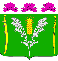 АДМИНИСТРАЦИЯСТАРОНИЖЕСТЕБЛИЕВСКОГО СЕЛЬСКОГО ПОСЕЛЕНИЯ КРАСНОАРМЕЙСКОГО РАЙОНАРАСПОРЯЖЕНИЕАДМИНИСТРАЦИЯСТАРОНИЖЕСТЕБЛИЕВСКОГО СЕЛЬСКОГО ПОСЕЛЕНИЯ КРАСНОАРМЕЙСКОГО РАЙОНАРАСПОРЯЖЕНИЕАДМИНИСТРАЦИЯСТАРОНИЖЕСТЕБЛИЕВСКОГО СЕЛЬСКОГО ПОСЕЛЕНИЯ КРАСНОАРМЕЙСКОГО РАЙОНАРАСПОРЯЖЕНИЕ«_02____»_11_____2023 г.№ __66-р_____станица Старонижестеблиевскаястаница Старонижестеблиевскаястаница СтаронижестеблиевскаяПриложение Приложение Приложение Приложение УТВЕРЖДЁН
распоряжением администрации
Старонижестеблиевскогосельского поселенияКрасноармейского районаУТВЕРЖДЁН
распоряжением администрации
Старонижестеблиевскогосельского поселенияКрасноармейского районаУТВЕРЖДЁН
распоряжением администрации
Старонижестеблиевскогосельского поселенияКрасноармейского районаУТВЕРЖДЁН
распоряжением администрации
Старонижестеблиевскогосельского поселенияКрасноармейского районаот№ЧерепановаЕлена Егоровна-заместитель главы Старонижестеблиевского сельского поселения Красноармейского района, председатель комиссии;ПономаренкоЕлена Сергеевна-главный специалист отдела по бухгалтерскому учету и финансам (контрактный управляющий) администрации Старонижестеблиевского сельского поселения Красноармейского района, секретарь комиссии.Члены комиссии:Члены комиссии:Члены комиссии:Коваленко Татьяна Алексеевна-начальник отдела по бухгалтерскому учету и финансамадминистрации Старонижестеблиевского сельского      поселения Красноармейского района;Корнева Лидия Евгеньевна-главный специалист отдела по бухгалтерскому учету и финансам администрации Старонижестеблиевского сельского поселения Красноармейского района;ДягилеваНадежда Юрьевна-главный специалист общего отдела администрации Старонижестеблиевского сельского поселения Красноармейского района.